Республиканские соревнования по плаванию «Кубок Золотого Кольца»Г. Ижевск 24-25.02.2024Организатор соревнований GRC Group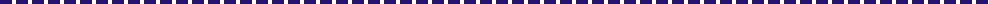 ЗАЯВКА НА ЭСТАФЕТНОЕ ПЛАВАНИЕПримечание: Именной состав эстафетной команды должен быть подан в секретариат не позднее чем за 1 (один) час до начала сессии, в которой состоится эстафета п. 2.5.7.(FINA BL 9.3.6.8), имена пловцов указываются в том порядке, в котором они будут стартовать. Имена пловцов в комбинирован-ной эстафете должны быть указаны в соответствии с тем стилем, которым плывет данный спортсмен.Note: Relay Entry Cards must be presented to the Swim Office (secretariat) not later than one (1) hour before the start of the session in which the Relay takes place (FINA BL 9.3.6.8) with the names of the swimmers in the order that they are to participate. In case of Medley Relay Events, the names of the swimmers should be reported in the order of the styles.Relay Entry CardRelay Entry CardRelay Entry CardКоманда:Код:Код:Federation:Federation code:Federation code:Фамилия:Фамилия:Имя:Имя:Год рождения:Год рождения:Family Name:Family Name:First Name:First Name:First Name:First Name:Year of birth:Year of birth:1.2.3.4.5.6.Номер программы:Номер программы:Дистанция и стиль:Дистанция и стиль:Дистанция и стиль:Event #Event #Distance and Stroke:Distance and Stroke:Distance and Stroke:Предварительный заплыв (указать):Предварительный заплыв (указать):Предварительный заплыв (указать):Предварительный заплыв (указать):Финал (указать):Финал (указать):Финал (указать):Heats (please mark):Heats (please mark):Final (please mark):Final (please mark):Final (please mark):Представитель Команды или тренер (ФИО):Представитель Команды или тренер (ФИО):Представитель Команды или тренер (ФИО):Представитель Команды или тренер (ФИО):Team Manager or Coach (block letters):Team Manager or Coach (block letters):Team Manager or Coach (block letters):Team Manager or Coach (block letters):Представитель Команды или тренер (подпись)Представитель Команды или тренер (подпись)Представитель Команды или тренер (подпись)Представитель Команды или тренер (подпись):Team Manager or Coach (signature):Team Manager or Coach (signature):Team Manager or Coach (signature):Team Manager or Coach (signature):Дата:Дата:Время подачи:Время подачи:Время подачи:Date:Date:Time of delivery:Time of delivery:Time of delivery: